Brownsburg, IN								Hendricks County; Latitude: 39° 50' 35" N, Longitude: -86° 23' 52" W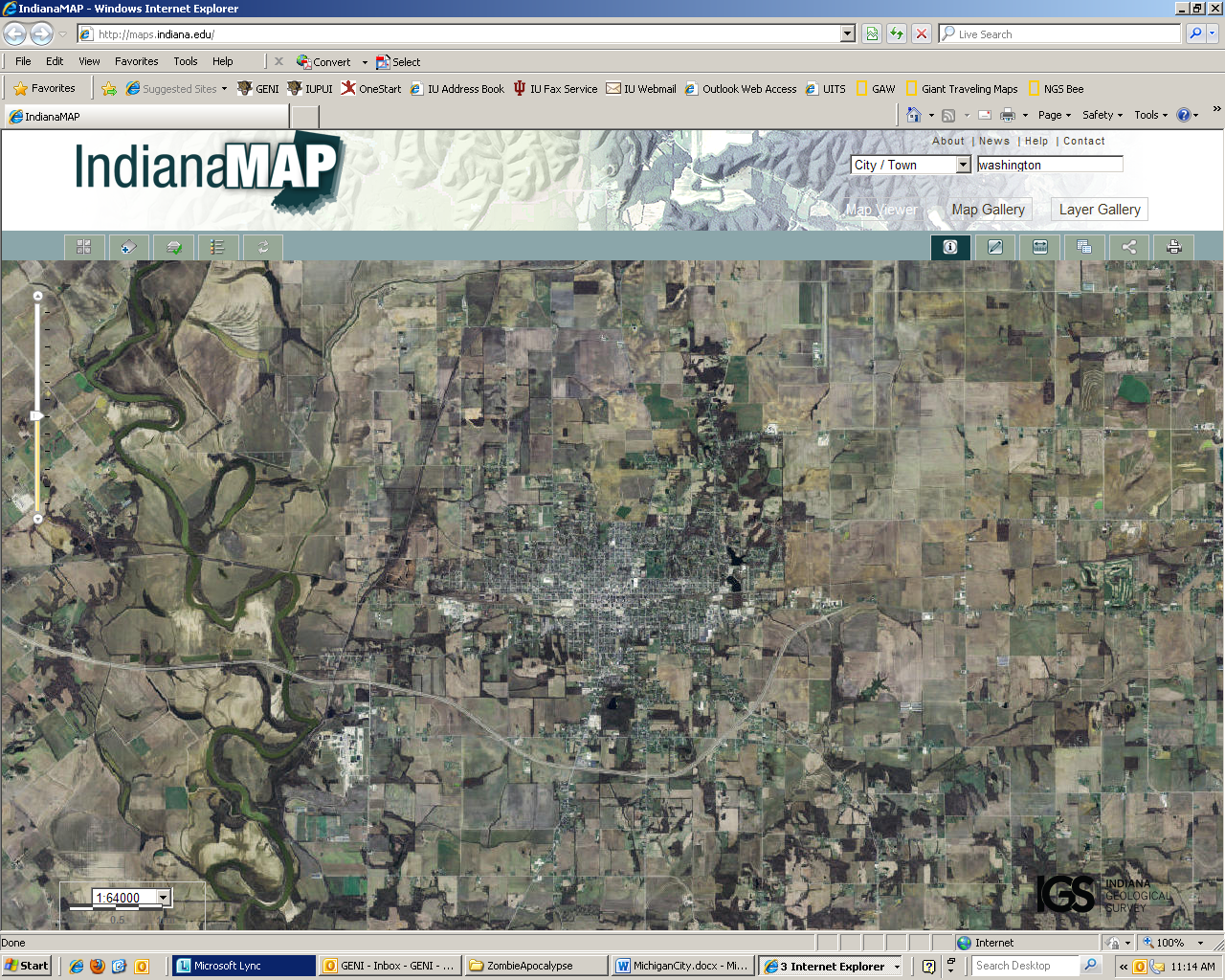 Assets:  soil for growing food, fresh water…Liabilities:  too close to Indianapolis, not enough trees/forests…